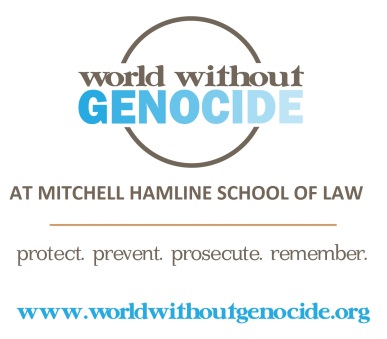 Dear City Council Member,In the months following the 2016 presidential election, the Southern Poverty Law Center documented more than 900 incidents of hate speech and violence directed against Jews, Muslims, African-Americans, women and girls, immigrants and refugees, and people who identify as LGBTQ.  People are fearful about their futures and their rights in our neighborhoods and our communities.Several city councils have passed resolutions affirming their city’s commitment to protecting all citizens from attempts to create a national registry or surveillance based on ethnicity, national origin, or religious affiliation. These resolutions affirm the city’s commitment to ensuring that those who are targeted based on race, religion, or immigration status can turn to the government for assistance without fear of recrimination, and commits to welcoming people of all ethnicities, national origins, immigration statuses, gender and sexual identities, religious or non-religious affiliations, ages, economic status, and abilities and securing equal protection for all under the law.We hope that your city council will consider passing a similar resolution.Sincerely,Name (please print)_________________________________________Address, City, State_________________________________________Email address_________________________________________